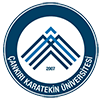  TÜRKİYE CUMHURİYETİ		       ÇANKIRI KARATEKİN ÜNİVERSİTESİ	   ÇERKEŞ MESLEK YÜKSEKOKULU MÜDÜRLÜĞÜNE       Yüksekokulumuz ………………..…….….…………….Programı ………........... numaralı öğrencisiyim. ………………………………………..……….. mazeretim nedeniyle ders kaydımı normal kayıt döneminde yaptıramadım. Mazeretimin değerlendirilmesini ve uygun bulunması halinde ders kaydımı yaptırmak istiyorum.      Bilgilerinizi ve gereğini saygı ile arz ederim.		....…/……/20……	   Adı Soyadı  	         İmzaAdres           :   Telefon        :1 s